February 9, 2024In Re: C-2022-3033251C-2022-3033266(SEE ATTACHED LIST)
Office Partners XXIII Block G1 v. The Pittsburgh Water and Sewer Authority Billing DisputeCALL-IN TELEPHONIC STATUS CONFERENCE NOTICEThis is to inform you that a status conference on the above-captioned case will be held as follows:Type:		Call-In Telephonic Status ConferenceDate: 		Wednesday, March 6, 2024Time:		10:00 A.M.Presiding:	Administrative Law Judge Emily DeVoe
		Phone: 412.565.3550	Fax: 717.231.4765	To participate in the hearing, You must dial the toll-free Conference number belowYou must enter the PIN number below when instructedYou must speak your name when prompted, and press #Then, the telephone system will connect you to the hearingToll-free Conference Number:	888.547.8922
PIN Number:				74903461ACCOMMODATION.  Any party who needs an accommodation for a disability in orderto participate in this hearing process may request one. Please call the OALJ scheduling office at least five (5) business days prior to your hearing to submit your request.If you require an interpreter to participate in the session, we will make every reasonable effort to have an interpreter present.  Please call the scheduling office at the Public Utility Commission at least ten (10) business days prior to the hearing to submit your request.Scheduling Office: (717) 787-1399Persons who are deaf or hearing-impaired may call a relay operator at 711. E-FILING. The PUC offers a free e-Filing Subscription Service.  This service allows a user to file documents electronically and receive an automatic email notification whenever a document is added, removed, or changed on the PUC website in a specific case. For information and to subscribe to this service, visit the PUC’s website at: http://www.puc.pa.gov/Documentation/eFiling_Subscriptions.pdf.     PAPER FILING.  If you do not have the capability to open and use an e-Filing account, you may file paper documents with the Secretary of the Commission. Filing of paper documents must be sent by overnight delivery to:  SecretaryPennsylvania Public Utility Commission
400 North Street
Harrisburg, PA 17120It is important that you retain the tracking information as proof of submission. Emailed or faxed submissions filings to the Commission are not acceptable.CONFIDENTIAL MATERIAL.  If a filing contains confidential or proprietary material, the filing should be submitted by overnight delivery to ensure arrival.  Large filings containing confidential or proprietary material may also be submitted through the Commission’s Share Point File system.  These filings should be followed by a hard copy with a flash drive or CD for the Commission’s file.  Filers should contact the Secretary’s Bureau in advance to set up a Share Point File before submitting the filing.  C-2022-3033251 & C-2022-3033266 - OFFICE PARTNERS XXIII BLOCK G1 LLC v. PITTSBURGH WATER AND SEWER AUTHORITYBORIS KAPLANOFFICE PARTNERS XXIII BLOCK G1 LLC1000 NORTH WEST STREET SUITE 900WILMINGTON DE  19801610.202.8606bkaplan@bpgroup.net Accepts eServiceDAVID M NERNBERG ESQUIREMAURICE A NERNBERG & ASSOCIATES301 SMITHFIELD STREETPITTSBURGH PA  15222412.232.0334dmn@nernberg.com Accepts eServiceRepresents Office Partners XXIII Block G1, LLCASHLEY L BUCK ESQUIRESAMUEL A HORNAK ESQUIRECLARK HILL PLCONE OXFORD CENTRE301 GRANT STREET 14TH FLOORPITTSBURGH PA  15219-1425412.394.2448724.825.9914412.394.7711abuck@clarkhill.com shornak@clarkhill.com Accepts eServiceRepresents The Pittsburgh Water and Sewer Authority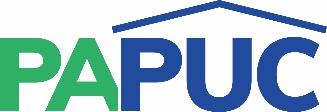 COMMONWEALTH OF PENNSYLVANIAPENNSYLVANIA PUBLIC UTILITY COMMISSIONCOMMONWEALTH KEYSTONE BUILDINGOffice of Administrative Law Judge400 NORTH STREETHARRISBURG, PENNSYLVANIA 17120